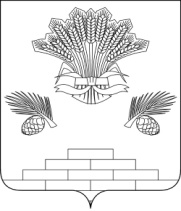 АДМИНИСТРАЦИЯ ЯШКИНСКОГО МУНИЦИПАЛЬНОГО ОКРУГАПОСТАНОВЛЕНИЕот «02» сентября 2022г. №843-пЯшкинский муниципальный округО прогнозе социально-экономического развития Яшкинского муниципального округа на 2023 год и на плановый период 2024-2025 годовРуководствуясь Бюджетным кодексом Российской Федерации, Федеральным законом от 06.10.2003 №131-ФЗ «Об общих принципах организации местного самоуправления в Российской Федерации», постановлением администрации Яшкинского муниципального округа от 17.05.2022 №399-п «Об утверждении Порядка разработки, корректировки, осуществления мониторинга и контроля реализации прогнозов социально-экономического развития Яшкинского муниципального округа», Уставом Яшкинского муниципального округа, администрация Яшкинского муниципального округа постановляет: Утвердить прилагаемый прогноз социально-экономического развития Яшкинского муниципального округа на 2023 год и на плановый период 2024-2025 годов.2. Постановление администрации Яшкинского муниципального округа от 08.09.2021 №936-п «О прогнозе социально-экономического развития Яшкинского муниципального округа на 2022 год и на плановый период 2023-2024 годов» считать утратившим силу.3. Рекомендовать Финансовому управлению администрации Яшкинского муниципального округа принять за основу расчета проекта бюджета Яшкинского муниципального округа на 2023 год и плановый период 2024-2025 годов второй (базовый) вариант прогноза социально-экономического развития.4. Контроль за исполнением настоящего постановления возложить на  заместителя главы Яшкинского муниципального округа по экономическому развитию Ю.И. Творогову.5. Настоящее постановление вступает в силу с момента его подписания.Глава Яшкинского муниципального округа		       	                       	          	Е.М. КураповУТВЕРЖДЕНпостановлением администрации Яшкинского муниципального округа от «02» сентября 2022 № 843-пПрогнозные значения социально-экономического развития Яшкинского муниципального округа на 2023 год и на плановый период 2024-2025 годовПоказателиЕдиница измеренияотчетотчетоценкапрогнозпрогнозпрогнозпрогнозпрогнозпрогнозПоказателиЕдиница измерения202020212022202320232024202420252025ПоказателиЕдиница измерения202020212022консервативныйбазовыйконсервативныйбазовыйконсервативныйбазовыйПоказателиЕдиница измерения2020202120221 вариант2 вариант1 вариант2 вариант1 вариант2 вариант1.Население1.1Численность населения (в среднегодовом исчислении)тыс. чел.26,94526,67526,34526,02226,02525,70625,71625,39725,4191.2Численность населения (на 1 января года)тыс. чел.27,04726,84226,50826,18226,18225,86225,86725,54925,5651.3Численность населения трудоспособного возрастатыс. чел.14,00413,93713,83513,72513,72713,65413,65813,57313,5771.4Численность населения старше трудоспособного возрастатыс. чел.7,1627,2717,2987,3447,3467,3797,3837,4067,411.5Общий коэффициент рождаемостичисло родившихся на 1000 человек населения8,88,98,88,88,88,78,88,68,71.6Общий коэффициент смертностичисло умерших на 1000 человек населения18,320,720,620,620,620,520,520,520,41.7Коэффициент естественного прироста населенияна 1000 человек населения-9,5-11,8-11,8-11,9-11,8-11,9-11,6-11,9-11,71.8Миграционный прирост (убыль)тыс. чел0,051-0,02-0,016-0,011-0,009-0,008-0,003-0,0030,0042.Промышленное производство2.1Объем отгруженных товаров собственного производства, выполненных работ и услуг собственными силамимлн. руб. 17188212452420926962,832699429235,3229543,331642,46322752.2Индекс промышленного производства % к предыдущему году в сопоставимых ценах105,4105,6104,6104,2105,2104,0105,0104,2105,12.3 Добыча полезных ископаемых (раздел В)% к предыдущему году в сопоставимых ценах96,754,2100,3100,2100,5100,3100,8100,3100,72.3.1Добыча прочих полезных ископаемых (08)% к предыдущему году в сопоставимых ценах96,754,2100,3100,2100,5100,3100,8100,3100,72.4Обрабатывающие производства (раздел С)% к предыдущему году в сопоставимых ценах105,7105,3104,8104,3105,4104,1105,2104,3105,32.4.1Производство пищевых продуктов (10)% к предыдущему году в сопоставимых ценах105,8105,4104,8104,3105,4104,1105,2104,3105,32.4.2Производство текстильных изделий (13)% к предыдущему году в сопоставимых ценах43,855,7100,0100,5101,0100,4100,9100,4101,02.4.3Производство одежды (14)% к предыдущему году в сопоставимых ценах490,073,0100,0100,0100,5100,4101,0100,5101,22.4.4Обработка древесины и производство изделий из дерева и пробки, кроме мебели, производство изделий из соломки и материалов для плетения (16)% к предыдущему году в сопоставимых ценах64,173,599,9100,4102,0100,1101,3100,4101,02.4.5Производство мебели (31)% к предыдущему году в сопоставимых ценах8285,299,9100,0100,4100,1100,6100,2100,62.4.6Ремонт и монтаж машин и оборудования (33)% к предыдущему году в сопоставимых ценах86,199,9100,3100,2100,6100,5100,7100,4100,72.5Обеспечение электрической энергией, газом и паром; кондиционирование воздуха (раздел D)% к предыдущему году в сопоставимых ценах97,9107,9101,0101,2101,5100,0100,3100,1100,22.6Водоснабжение; водоотведение, организация сбора и утилизации отходов, деятельность по ликвидации загрязнений (раздел Е)% к предыдущему году в сопоставимых ценах100,6340100,1100,5100,7100,4100,6100,3100,53.Сельское хозяйство3.1Продукция сельского хозяйствамлн. руб.3 0923 9745 2185 9195 9346 3986 4646 8496 9453.2Индекс производства продукции сельского хозяйства% к предыдущему году в сопоставимых ценах111,6104,5104103,2103,5103,5104,3102,9103,33.3Продукция растениеводствамлн. руб.2 1522 9233 9864 5724 5794 9735 0175 3605 4153.4Индекс производства продукции растениеводства% к предыдущему году в сопоставимых ценах121,2105,6105,1104,1104,2104,4105,1103,7103,93.5Продукция животноводствамлн. руб.9401 0511 2321 3481 3541 4251 4471 4891 5293.6Индекс производства продукции животноводства% к предыдущему году в сопоставимых ценах95,7102,1100,8100,6101,1100,7101,8100,5101,64.Строительство4.1Объем работ, выполненных по виду деятельности "Строительство"в ценах соответствующих лет; млн. руб.1 214,21 171,71 370,01 470,01 540,01 570,01 750,01 680,01 990,04.2Индекс физического объема работ, выполненных по виду деятельности "Строительство"% к предыдущему году в сопоставимых ценах43,886,2102,898,3104,3100,1106,9101,0107,54.3Индекс-дефлятор по виду деятельности "Строительство"% к предыдущему году106,5111,9113,7109,1107,8106,7106,3105,9105,84.4Ввод в действие жилых домовтыс. кв. м. в общей площади7,77,76,08,89,09,210,09,410,05.Торговля и услуги населению5.1Оборот розничной торговлимлрд. рублей189621372398,226242637,82828,72871,83043,83120,65.2Индекс физического объема оборота розничной торговли% к предыдущему году в сопоставимых ценах104,6104,6101,1101,5102,7101,7103101,81035.3Объем платных услуг населениюмлрд. рублей491,8525,2593,8643,3645,5689,4693,2737,5743,85.4Индекс физического объема платных услуг населению% к предыдущему году в сопоставимых ценах88,4101,2101,4100,5101,5101,1101,6101,2101,76.Малое и среднее предпринимательство, включая микропредприятия6.1Количество малых и средних предприятий, включая микро-предприятия (на конец года)единиц4344454546464747486.2Среднесписочная численность работников малых и средних предприятий, включая микропредприятия (без внешних совместителей)тыс. чел.1,3140,40,410,4150,420,4250,430,440,4456.3Оборот малых и средних предприятий, включая микропредприятиямлрд. руб. 0,8950,3810,40,410,4150,420,4250,430,4357.Инвестиции7.1Инвестиции в основной капиталмлн. рублей3 422,111 725,202 150,42 481,602 486,332 626,452 631,192 764,772 778,47.2Индекс физического объема инвестиций в основной капитал% к предыдущему году в сопоставимых ценах86,646,7111,1107,8108,3100,1100,5100,3100,87.3Индекс-дефлятор инвестиций в основной капитал% г/г108,4108,0112,2107,1106,8105,7105,3104,9104,8Инвестиции в основной капитал по источникам финансирования7.4Собственные средствамлн. рублей886,60614,22746,37831,16839,74959,33973,931 044,051 059,907.5Привлеченные средства, из них:млн. рублей2 102,79586,40957,711 144,931 157,25881,35886,17666,79675,787.5.1     кредиты банков, в том числе:млн. рублей80,10443,10512,60544,82551,35545,23547,16538,48540,137.5.1.1     кредиты иностранных банковмлн. рублей0,00,00,00,00,00,00,00,00,07.5.2Заемные средства других организациймлн. рублей1 938,8032,0056,2257,3558,4158,9659,1659,7760,557.5.3Бюджетные средства, в том числе:млн. рублей52,29106,60384,01537,91542,58272,23274,8963,5070,007.5.1     федеральный бюджетмлн. рублей0,002,536,006,507,007,508,008,509,007.5.2     бюджеты субъектов Российской Федерациимлн. рублей42,1499,64357,16520,96525,00253,01255,0945,0050,007.5.3     из местных бюджетовмлн. рублей10,154,4320,8510,4510,5811,7211,8010,0011,007.6Прочиемлн. рублей31,604,704,884,854,914,934,965,045,108.Консолидированный бюджет муниципального образования8.1Доходы консолидированного бюджета муниципального образованиямлн. рублей1 447,851 612,621 837,251 794,311 799,891 560,531 569,771 560,721 573,428.2Налоговые и неналоговые доходы, всегомлн. рублей205,27241,77261,24265,92267,64274,27276,57282,81284,978.3Налоговые доходы консолидированного бюджета муниципального образования всего, в том числе:млн. рублей180,48217,56237,68242,26243,84250,26252,38258,49260,508.3.1     налог на доходы физических лицмлн. рублей144,93172,74179,67183,45184,50189,84191,34196,72198,248.3.2     акцизымлн. рублей12,1617,0817,1517,1717,1917,2117,2617,2917,328.3.3     налог, взимаемый в связи с применением упрощенной системы налогообложениямлн. рублей3,856,7919,6519,9820,2520,8521,0621,5421,768.3.4     налог на имущество физических лицмлн. рублей2,182,112,432,492,532,582,632,672,708.3.5     транспортный налогмлн. рублей0,720,690,760,760,770,780,800,800,828.3.6     земельный налогмлн. рублей7,688,238,508,648,758,849,079,189,338.4Неналоговые доходымлн. рублей24,7824,2123,5623,6623,8024,0124,1924,3224,478.5Безвозмездные поступления всего, в том числемлн. рублей1 242,581 370,851 576,011 528,411 532,251 286,281 293,201 277,911 288,458.5.1     субсидии из федерального бюджетамлн. рублей182,7845,16289,70538,84539,51296,83298,28292,17297,338.5.2     субвенции из федерального бюджетамлн. рублей548,85668,68730,63722,02723,64729,37733,07727,59730,068.5.3     дотации из федерального бюджета, в том числе:млн. рублей476,28633,71533,14245,01246,56237,53239,30235,60238,428.5.4     дотации на выравнивание бюджетной обеспеченностимлн. рублей436,28364,53416,14235,01236,56226,53228,30224,50227,328.6Расходы консолидированного бюджета муниципального  образования всего, в том числе по направлениям:млн. рублей1 464,131 623,411 845,731 792,291 797,441 555,661 564,371 553,371 565,448.6.1     общегосударственные вопросымлн. рублей102,80366,28235,82241,55242,42247,71249,79257,21260,618.6.2     национальная оборонамлн. рублей1,561,591,571,591,711,731,751,791,838.6.3     национальная безопасность и правоохранительная деятельностьмлн. рублей6,445,056,075,745,845,905,966,086,138.6.4     национальная экономикамлн. рублей73,8877,58132,16123,07123,82100,43101,52102,39103,848.6.5     жилищно-коммунальное хозяйствомлн. рублей162,42161,94388,21691,51692,90454,71455,85429,64430,728.6.6     охрана окружающей средымлн. рублей0,000,000,010,010,010,010,010,010,018.6.7     образованиемлн. рублей732,43677,13739,45455,43456,65464,04467,21470,34473,538.6.8     культура, кинематографиямлн. рублей146,48116,86149,0396,5896,7397,1098,5899,55100,218.6.9     здравоохранениемлн. рублей0,360,150,150,160,160,170,170,180,188.6.10     социальная политикамлн. рублей236,53215,65192,07175,67176,09181,75182,41185,07187,268.6.11     физическая культура и спортмлн. рублей0,000,000,000,000,000,000,000,000,008.6.12     средства массовой информациимлн. рублей1,231,201,201,001,111,121,121,131,138.6.13     обслуживание муниципального долгамлн. рублей0,00,00,00,00,00,00,00,00,08.7Дефицит (-), профицит (+) консолидированного бюджета муниципального образования млн. рублеймлн. рублей-16,27-10,80-8,482,042,454,895,407,357,989.Труд и занятость9.1Номинальная начисленная среднемесячная заработная плата работников организацийрублей37 12242 38946 65349 63051 29652 63255 61355 93059 7589.2Темп роста номинальной начисленной среднемесячной заработной платы работников организаций% г/г107,2109,0110,1106,38109,95106,05108,42106,27107,459.3Реальная заработная плата работников организаций% г/г103,8101,994,596,1100,499,5102,1100,5101,99.4Численность безработных, зарегистрированных в государственных учреждениях службы занятости населения (на конец года)тыс. чел.0,4050,2460,2620,2550,2520,2500,2470,2450,2419.5Фонд заработной платы работников организациймлн. руб.2 755,23 057,43 466,513 646,033 755,83 826,784 052,194 027,614 315,519.6Темп роста фонда заработной платы работников организаций% г/г105,09109113,4105109105,0107,3105106,5